 дошкольного и общего среднего образования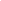 № ПАМЯТКА по осуществлению преемственности в работе между учреждениями дошкольного и общего среднего образования1Наличие и использование нормативных правовых актов, регламентирующих обеспечение преемственности дошкольного и І ступени общего СО1.1.В учреждении дошкольного образования:Положение об учреждении дошкольного образования (постановление 
МО РБ от 25.07.2011 № 150)Санитарные нормы и правила «Требования для учреждений дошкольного образования» (постановление  МО РБ от25.01 2013 г. № 8)Образовательные стандарты. Дошкольное образование (постановление МО РБ от 29.12.2012 № 146)1.2.В учреждении общего среднего образования:Положение об учреждении общего среднего образования (постановлением МО РБ от 20.12.2011 №283)Санитарные нормы и правила «Требования для учреждений общего среднего образования» (постановление МЗ РБ от 27.12.2012 № 206)Образовательные стандарты. Дошкольное образование (постановление МО РБ от 29.12.2012 № 146)2.Управленческий аспект (отдел образования, спорта и туризма)2.1.Рассмотрение вопросов преемственности дошкольного и общего среднего образования на заседаниях советов отделов (периодичность рассмотрения, дата проведения, тема, выявленные проблемы, принятые решения)2.2Выполнение приказа МО РБ от 08.07.2014 №612 «О преемственности дошкольного и общего среднего образования: организационный, содержательный и образовательно-технологический аспекты», приказа управления образования от 05.08.2014 №442:анализ обеспеченности старших групп учреждений дошкольного образования современными средствами обучения (постановление МО РБ от 26.09.2008 № 50)анализ обеспеченности 1 классов учреждений общего среднего образования современными средствами обучения (постановление МО РБ отналичие на сайтах отделов, учреждений информации о группах по подготовке детей пятилетнего возраста к обучению на І ступени общего среднего образования2.3.Своевременность повышения квалификации учителей 4 классов (должен быть обеспечен 100% охват, приказ МО РБ от 08.04.2005 № 170)курсы - …..человек;   семинары  …..человек.2.4Своевременность проведения методических мероприятий для воспитателей старших групп учреждений дошкольного образования по вопросам преемственности3.Наличие документации в учреждениях дошкольного и общего среднего образования3.1.В учреждении дошкольного образования у руководителей:1. Наличие в годовом плане мероприятий по осуществлению преемственности в работе между учреждениями дошкольного и общего среднего образования2. Протоколы и материалы педсоветов3. Материалы инструктивно-методических совещаний, консультаций, семинаров, открытых занятий для педагогов4. Протоколы и материалы родительских собраний, материалы по работе с законными представителями воспитанников5. Наличие на сайте учреждения рекомендаций для законных представителей по подготовке детей к обучению на І ступени общего среднего образования3.2В учреждении дошкольного образования у воспитателя:1. Наличие плана образовательного процесса с воспитанниками (участие воспитанников в торжественной линейке, посвященной празднику Первого звонка;экскурсии в школу;участие учащихся первых классов в физкультурных, музыкальных праздниках, организованных в учреждениях дошкольного образования и др.)2. Наличие протоколов групповых родительских собраний3.3В учреждении общего среднего образования у членов администрации:1. Наличие мероприятий в годовом плане по осуществлению преемственности в работе между учреждениями дошкольного и общего среднего образования2. Протоколы педсоветов, МО учителей начальных классов с приглашением воспитателей учреждений дошкольного образования; материалы педагогических консилиумов, инструктивно-методических совещаний3. Протоколы и материалы общешкольных родительских собраний4. Документы по подготовке детей к обучению на І ступени общего среднего образования (Положение об учреждении общего среднего образования, постановление МО РБ от 20.12.2011 №283):- наличие расписания учебных занятий по подготовке детей к школе, утверждённого директором;- наличие расписания консультаций специалистов для родителей будущих первоклассников, утверждённого директором;- организация работы школы будущего первоклассника: всего групп _______, из них: количество групп ________, в которых проводятся занятия на бесплатной основе (в каникулярное время);  количество групп ________, в которых проводятся занятия на платной основе (по субботам);- наполняемость каждой группы _________ (не более 20 человек);- наличие в учреждении образования информационного стенда о функционировании групп по подготовке будущих первоклассников к обучению (приказ МО РБ от 08.07.2014 № 612).5. Классные журналы первых классов:- заполнение листа здоровья (по полугодиям), наличие рекомендаций медицинского работника;- заполнение схемы рассадки учащихся, утверждённой директором (по полугодиям);- соответствие рассадки учащихся п.76 СанПиН и рекомендациям медицинского работника (столы и парты для учащихся с нарушением слуха и зрения независимо от их номера ставятся первыми на боковых рядах);- заполнение страницы «Показатели физической подготовленности учащихся»6. Наличие на сайте учреждения информации о функционировании групп по подготовке детей к обучению на І ступени общего среднего образования4.Создание условий для работы с детьми в учреждениях дошкольного и общего среднего образования4.1.Старшие группы учреждений дошкольного образования:1. Обеспечение выполнения Санитарных норм и правил «Требования для учреждений дошкольного образования» (постановление МЗ РБ 25.01.2013 № 8):Столы в игральных и групповых устанавливаются по числу воспитанников в группах. Стулья должны быть в комплекте со столом одного размера (группы) и маркировки. При расстановке столов для занятий должны соблюдаться следующие требования:- столы устанавливаются у светонесущей стены при левостороннем освещении;- четырехместные столы устанавливаются не более чем в 2 ряда, двухместные – не более чем в 3 ряда;- расстояние между рядами столов должно быть не менее 0,5 м;- расстояние первого ряда столов от светонесущей стены предусматривается 1 м;- расстояние от первых в рядах столов до настенной доски должно быть 1,6 - 2,4 м (при использовании доски во время занятий);- высота нижнего края доски (размером 0,75 x 1,5 м) должна быть на уровне 0,7 - 0,8 м от пола (п.92).Рассаживание воспитанников за столами должно проводиться с учетом состояния их здоровья, имеющихся у них функциональных нарушений слуха, остроты зрения. Корректировка рассаживания проводится не реже двух раз в год. Воспитанников с ведущей левой рукой рассаживают за столом парами или по одному, либо слева от воспитанника с ведущей правой рукой. При организации занятий в форме игры могут использоваться другие варианты расстановки столов и стульев, при этом должны соблюдаться требования по освещенности, подбору мебели соответственно росту воспитанников.В каждой группе должна быть схема рассадки воспитанников (п.93).При оборудовании спальных помещений ширина проходов между кроватями должна составлять не менее 45 см, минимальное расстояние между кроватями - 30 см. В группах для воспитанников в возрасте от 3 лет и старше могут использоваться двухъярусные кровати с ограждением ложа второго яруса высотой не менее 30 см. Запрещается оборудование спален раскладушками.Игрушки, за исключением мягконабивных, перед использованием и по мере загрязнения, но не реже одного раза в день, должны мыться щеткой с применением моющих средств под теплой проточной водой в посудомоечных ваннах, затем высушиваться в буфетных или на столах. Мягконабивные игрушки ежедневно в конце дня должны подвергаться дезинфекции в течение 30 минут бактерицидными лампами, установленными на расстоянии 25 см от игрушек. Чистка мягконабивных игрушек проводится согласно инструкции организации-изготовителя (п.111).Длительность занятий с воспитанниками - до 25 - 30 минут, количество занятий – 2-3 ежедневно, физкультурные минутки – 1,5-2 минуты. Продолжительность перерывов между занятиями - 10 - 12 минут. Во время перерывов должны проводиться подвижные игры умеренной интенсивности.В начале и конце недели не проводятся занятия по обучению грамоте и элементарным математическим представлениям. Домашние задания во всех группах задаваться не должны (п.162).Пребывание воспитанников на открытом воздухе должно предусматриваться не реже двух раз в день общей продолжительностью не менее 3 часов 20 минут – 4 часов в зависимости от режима работы учреждения и в соответствии с учебной программой. Руководитель учреждения может принимать решение о сокращении длительности (или запрещении) прогулок для воспитанников на открытом воздухе при неблагоприятных погодных условиях (п.163).Для организации физического воспитания и закаливания воспитанники должны быть распределены на группы здоровья с учетом состояния здоровья детей (п.168).2. Обеспечение образовательного процесса средствами воспитания и обучения с учетом возрастных особенностей детей согласно перечню оборудования (постановление МОРБ от 24.09.2007 № 50)Не должно быть: уголков ряженья; заводных игрушек;  погремушек; горок-скатов для прокатывания шариков; дидактического стола с набором игрушек; сенсомоторного коврика; шнуровок; цилиндров, шаров, кубов, имеющих сквозное отверстие; разрезных картинок, кубиков (на 2-4 части); образных игрушек с различными способами извлечения звуков (котята в корзинке, птички на подставке); игрушек-забав; игрушек-пищалок; игрушек-каталок и др.3. Наличие учебно-программной документации образовательной программы дошкольного и общего среднего образования, учебного плана группы или расписания специально организованной деятельности4. Оснащение образовательного процесса учебно-методическими комплексами и учебно-наглядными пособиями «Мои первые уроки», «Мир детства», «Умней-ка»Сюжетно-ролевая игра «Школа»4.2.1 классы1. Выполнение СанПиН «Требования для учреждений общего среднего образования» (постановление МЗ РБ 27.12.2012 № 206):- наличие зоны отдыха на улице для учащихся 1 классов с игровым оборудованием (теневой навес со скамейками, игровые комплексы, качалка-балансир (п.20);- наличие площадки для подвижных игр (в рекреации, на улице) (п.20);- организация питьевого режима (п. 52);-  кол-во парт с наклонной поверхностью рабочей плоскости ___, процент от общего количества ___;- наличие цветовой и цифровой маркировки;- кол-во конторок _____, их соответствие росту учащихся (75 см для учащихся ростом 115-130 см, 85 см для учащихся ростом 130-145 см);- правильность расстановки конторок (последние в рядах или ряд у стены);- оборудование санитарных узлов для учащихся 1 классов детскими унитазами (п. 92).;- чередование в расписании учебных занятий в течение учебного дня учебных предметов, требующих большого умственного напряжения, с другими учебными предметами (п. 108);- «Математика», «Русский язык» не должны изучаться на первом или последнем учебном занятии;- отсутствие домашнего задания для учащихся 1 классов (п. 131);- наличие места для хранения учебников и учебных пособий, принадлежностей для уроков трудового обучения, изобразительного искусства (п. 95);- соблюдение режима дня для учащихся, посещающих ГПД (дневной сон, трёхразовое питание, пребывание на открытом воздухе не менее 1,5 часов) (п. 124);- создание условий для организации образовательного процесса (наличие ковра, игрового уголка, информации для законных представителей).2. Наличие учебной программы дошкольного образования, учебных программ для учреждений общего среднего образования (I-IV классы).3. Обеспеченность 1 классов современными средствами обучения (постановление МО РБ от 12.06.2014 №75):демонстрационные таблицы «Введение в школьную жизнь»; лента цифр и лента букв; касса разрезных цифр и касса разрезных букв; наборное полотно; таблицы по обучению грамоте и письму; портреты писателей; картины и сюжетные картинки по развитию речи; демонстрационный и раздаточный счётный материал; серия таблиц по учебному предмету «Человек и мир», по учебному предмету «Основы безопасности жизнедеятельности»; гербарии; муляжи и др.5.Медико-психолого-педагогическое сопровождение воспитанников и обучающихся5.1.Наличие документации по осуществлению углубленных медицинских осмотров и анализу заболеваемости воспитанников5.2.Наличие документации у педагога-психолога учреждения дошкольного образования:1. Отражение работы с воспитанниками старших групп и их законными представителями в плане работы психолога2. Наличие индивидуальных психодиагностических материалов3. Наличие журнала учета индивидуальных консультаций5.3Наличие документации у педагога-психолога учреждения общего среднего образования:1. Отражение работы с учащимися 1 классов и их законными представителями в плане работы педагога-психолога2. Наличие графика работы педагога-психолога3. Наличие журнала учета индивидуальных консультаций5.4.Сопровождение процесса адаптации первоклассников педагогом-психологом:наличие анкет и опросников для учителей и законных представителей учащихся;наличие индивидуальных психодиагностических материалов;наличие сводных таблиц по итогам анкетирования и диагностик;участие педагога-психолога в психолого-педагогических консилиумах, родительских собраниях6.Вопросы для собеседования:1. В каких мероприятиях по организации преемственности между учреждениями дошкольного и общего среднего образования вы принимали участие?2. а) Для учителя начальных классов: Какие методы и приемы работы с детьми используют при организации образовательного процесса воспитатели старших групп?б) Для воспитателя старших групп: Какие методы и приемы работы с детьми используют при организации образовательного процесса учителя начальных классов?3. Как отслеживают процесс адаптации к школе своих воспитанников воспитатели учреждений дошкольного образования и учитывают в своей работе?